       МИНИСТЕРСТВО                     ТАТАРСТАН РЕСПУБЛИКАСЫ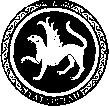  ОБРАЗОВАНИЯ И НАУКИ                        МӘГАРИФ ҺӘМ ФӘН РЕСПУБЛИКИ ТАТАРСТАН                                       МИНИСТРЛЫГЫ            ПРЕСС-СЛУЖБА                                      МАТБУГАТ ҮЗӘГЕ           ул. Кремлевская, д. 9, г. Казань, 420111                                                     Кремль урамы, 9 нчы йорт, Казан шәһәре, 420111Тел.: (843) 294-95-29, (843) 294-95-30, e-mail: monrt@yandex.ru, monrt90@yandex.ruПедагоги татарских школ Ульяновской и Тюменской областей изучат опыт развития национального образования в Республике ТатарстанС 15 по 16 октября 2015 г.  в Татарстане состоится межрегиональный семинар учителей татарского языка и литературы «Туган телем-иркә гөлем», в котором примут участие преподаватели ВУЗов и  учителя школ Ульяновской и Тюменской областей  с этнокультурным (татарским) компонентом содержания  образования.Семинар состоится на базе Верхне-Тимерлековская средней школы  Рыбно-Слободского района, где педагоги обсудят вопросы развития национального образования, повышения квалификации учителей татарского языка и литературы и мн.др.. Татарстанские коллеги дадут открытые уроки и проведут внеклассные мероприятия. 16 октября в Арском педагогическом колледже имени Г.Тукая состоится круглый стол на тему «Совершенствование системы национального образования». 